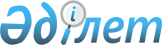 Об утверждении Правил дачи прижизненного волеизъявления человека на посмертное донорство органов (части органа) и (или) тканей (части ткани) и уведомления супруга (супруги) или одного из близких родственников об этомПриказ Министра здравоохранения Республики Казахстан от 21 декабря 2020 года № ҚР ДСМ-308/2020. Зарегистрирован в Министерстве юстиции Республики Казахстан 22 декабря 2020 года № 21859.       В соответствии с пунктом 2 статьи 212 Кодекса Республики Казахстан от 7 июля 2020 года "О здоровье народа и системе здравоохранения" и подпунктом 1) статьи 10 Закона Республики Казахстан от 15 апреля 2013 года "О государственных услугах" ПРИКАЗЫВАЮ:       1. Утвердить прилагаемые правила дачи прижизненного волеизъявления человека на посмертное донорство органов (части органа) и (или) тканей (части ткани) и уведомления супруга (супруги) или одного из близких родственников об этом.       2. Признать утратившими силу некоторые приказы Министерства здравоохранения Республики Казахстан согласно приложению к настоящему приказу.      3. Департаменту организации медицинской помощи Министерства здравоохранения Республики Казахстан в установленном законодательством Республики Казахстан порядке обеспечить:      1) государственную регистрацию настоящего приказа в Министерстве юстиции Республики Казахстан;      2) размещение настоящего приказа на интернет-ресурсе Министерства здравоохранения Республики Казахстан;      3) в течение десяти рабочих дней после государственной регистрации настоящего приказа в Министерстве юстиции Республики Казахстан предоставление в Юридический департамент Министерства здравоохранения Республики Казахстан сведений об исполнении мероприятий, предусмотренных подпунктами 1) и 2) настоящего пункта.      4. Контроль за исполнением настоящего приказа возложить на курирующего вице-министра здравоохранения Республики Казахстан.      5. Настоящий приказ вводится в действие по истечении десяти календарных дней после дня его первого официального опубликования.      "СОГЛАСОВАН"Министерство цифровогоразвития, инноваций и аэрокосмическойпромышленности Республики Казахстан Правила дачи прижизненного волеизъявления человека на посмертное донорство органов (части органа) и (или) тканей (части ткани) и уведомления супруга (супруги) или одного из близких родственников об этом Глава 1. Общие положения       1. Настоящие правила дачи прижизненного волеизъявления человека на посмертное донорство органов (части органа) и (или) тканей (части ткани) и уведомления супруга (супруги) или одного из близких родственников об этом (далее – Правила) разработаны в соответствии с пунктом 2 статьи 212 Кодекса Республики Казахстан "О здоровье народа и системе здравоохранения" (далее – Кодекс) и подпунктом 1) статьи 10 Закона Республики Казахстан "О государственных услугах" (далее – Закон) и определяют порядок дачи прижизненного волеизъявления человека на посмертное донорство органов (части органа) и (или) тканей (части ткани) в целях трансплантации и уведомления супруга (супруги) или одного из близких родственников об этом.      Сноска. Пункт 1 - в редакции приказа Министра здравоохранения РК от 07.04.2023 № 64 (вводится в действие по истечении десяти календарных дней после дня его первого официального опубликования).
      2. Регистрация волеизъявления человека об отказе или согласии на изъятие у него после смерти органов (части органа) и (или) тканей (части ткани) в целях трансплантации производится в регистре граждан, выразивших право на посмертное донорство органов (части органа) и (или) тканей (части ткани), при непосредственном обращении в медицинскую организацию, оказывающую первичную медико-санитарную помощь (далее - ПМСП) или на веб-портале "электронного правительства" (далее – Портал).      3. В настоящих Правилах использованы следующие понятия:      1) регистр граждан, выразивших право на посмертное донорство органов (части органа) и (или) тканей (части ткани) (далее – Регистр) – база данных совершеннолетних и дееспособных лиц, добровольно изъявивших желание реализовать свое право на прижизненный отказ или согласие на посмертное донорство органов (части органа) и (или) тканей (части ткани) в целях трансплантации, созданная в виде модуля в государственной информационной системе "Регистр прикрепленного населения" (далее – РПН);      2) уполномоченный орган в области здравоохранения (далее – уполномоченный орган) – центральный исполнительный орган, осуществляющий руководство и межотраслевую координацию в области охраны здоровья граждан Республики Казахстан, медицинской и фармацевтической науки, медицинского и фармацевтического образования, санитарно-эпидемиологического благополучия населения, обращения лекарственных средств и медицинских изделий, качества оказания медицинских услуг (помощи);      3) посмертный донор – лицо, в возрасте восемнадцати лет и старше, которому констатирована необратимая гибель мозга, органы (части органа) и (или) ткани (части ткани) которого могут быть использованы для трансплантации реципиенту;      4) государственная услуга – одна из форм реализации отдельных государственных функций, осуществляемых в индивидуальном порядке по обращению или без обращения услугополучателей и направленных на реализацию их прав, свобод и законных интересов, предоставление им соответствующих материальных или нематериальных благ;       5) необратимая гибель головного мозга – прекращение деятельности головного мозга в связи с гибелью вещества головного мозга, при котором могут проводиться искусственные меры по поддержанию функций органов;       6) заявитель (далее – услугополучатель) – совершеннолетнее и дееспособное лицо, добровольно изъявившее желание реализовать свое право на прижизненный отказ или согласие на посмертное донорство органов (части органа) и (или) тканей (части ткани) в целях трансплантации;      7) региональный трансплантационный координатор – врач, обеспечивающий межведомственное взаимодействие медицинских организаций в области трансплантации органов (части органа) и (или) тканей (части ткани) в областных центрах, городах республиканского значения и столице, являющийся штатным сотрудником Координационного центра по трансплантации;      8) республиканский трансплантационный координатор (далее – уполномоченное лицо) – врач, обеспечивающий координацию работы региональных трансплантационных координаторов и эффективное межведомственное взаимодействие медицинских организаций по вопросам службы трансплантации, являющийся штатным сотрудником Координационного центра по трансплантации;      9) Координационный центр по трансплантации – организация здравоохранения, занимающаяся вопросами координации и сопровождения трансплантации органов (части органа) и (или) тканей (части ткани), положение о которой утверждается уполномоченным органом;      10) электронная цифровая подпись (далее – ЭЦП) – набор электронных цифровых символов, созданный средствами электронной цифровой подписи и подтверждающий достоверность электронного документа, его принадлежность и неизменность содержания;      11) сервис цифровых документов – объект информационно-коммуникационной инфраструктуры "электронного правительства", закрепленный за оператором и предназначенный для отображения и использования документов в электронном виде, сформированных на основании сведений из объектов информатизации.      Документы в сервисе цифровых документов, используемые и представляемые государственным органам, физическим и юридическим лицам, равнозначны документам на бумажном носителе.      Сноска. Пункт 3 - в редакции приказа Министра здравоохранения РК от 07.04.2023 № 64 (вводится в действие по истечении десяти календарных дней после дня его первого официального опубликования).
       4. Сбор, обработка и защита персональных данных осуществляется в соответствии с Кодексом и статьями 23 и 29 Закона Республики Казахстан от 21 мая 2013 года "О персональных данных и их защите". Глава 2. Порядок дачи прижизненного волеизъявления человека на посмертное донорство органов (части органа) и (или) тканей (части ткани) и уведомления супруга (супруги) или одного из близких родственников об этом      5. Государственная услуга "Регистрация прижизненного отказа или согласия на посмертное донорство органов (части органа) и (или) тканей (части ткани) в целях трансплантации" (далее – государственная услуга) оказывается в ПМСП или на веб-портале "электронного правительства" (далее – услугодатель).       Услугополучатель обращается к услугодателю, по месту прикрепления и заполняет заявление для регистрации прижизненного отказа или согласия на посмертное донорство органов (части органа) и (или) тканей (части ткани) по форме согласно приложениям 1, 2 к настоящим Правилам.       6. Перечень основных требований к оказанию государственной услуги, включающий характеристики процесса, форму, содержание и результат оказания, а также иные сведения с учетом особенностей предоставления государственной услуги приведены в Перечне основных требований к оказанию государственной услуги "Регистрация прижизненного отказа или согласия на посмертное донорство органов (части органа) и (или) тканей (части ткани) в целях трансплантации" согласно приложению 3 к настоящим Правилам.      Сноска. Пункт 6 - в редакции приказа Министра здравоохранения РК от 07.04.2023 № 64 (вводится в действие по истечении десяти календарных дней после дня его первого официального опубликования).
      7. Услугодатель, приказом первого руководителя закрепляет лицо, ответственное за принятие, регистрацию заявлений в Регистре и выдачу справок о регистрации.      8. В случае предоставления услугополучателем полного пакета документов, подтверждения прикрепления его в РПН и соответствия персональных данных, ответственное лицо ПМСП вносит сведения в регистр:      1) индивидуальный идентификационный номер (далее – ИИН) услугополучателя;      2) электронную копию заявления (сканированный документ).      9. В Регистре регистрируются следующие заявления от услугополучателя:      1) о прижизненном отказе на посмертное донорство органов (части органа) и (или) тканей (части ткани) в целях трансплантации;      2) о прижизненном согласии на посмертное донорство органов (части органа) и (или) тканей (части ткани) в целях трансплантации.       10. После внесения сведений в Регистр, ответственное лицо организации ПМСП в течение одного рабочего дня выдает соответствующую справку о регистрации прижизненного отказа или согласия на посмертное донорство органов (части органа) и (или) тканей (части ткани) в целях трансплантации за подписью руководителя ПМСП, скрепленной печатью, по форме согласно приложениям 1, 2 к настоящим Правилам.      Сноска. Пункт 10 - в редакции приказа Министра здравоохранения РК от 07.04.2023 № 64 (вводится в действие по истечении десяти календарных дней после дня его первого официального опубликования).
      11. В случаях представления услугополучателем неполного пакета документов согласно перечню и (или) документов с истекшим сроком действия услугодатель отказывает в приеме заявления.      12. При подаче заявления в электронном виде сведения о документе, удостоверяющем личность, услугодатель получает из сервиса цифровых документов (для идентификации) через реализованную интеграцию при условии согласия владельца документа, предоставленного посредством зарегистрированного на веб-портале "электронного правительства" абонентского номера сотовой связи пользователя путем передачи одноразового пароля или отправления короткого текстового сообщения в качестве ответа на уведомление веб-портала "электронного правительства".      Сноска. Пункт 12 - в редакции приказа Министра здравоохранения РК от 07.12.2021 № ҚР ДСМ-125 (вводится в действие по истечении десяти календарных дней после дня его первого официального опубликования).
      13. Для получения государственной услуги в электронном формате, услугополучатель формирует заявление на получение государственной услуги на портале, подписанное ЭЦП. Результат оказания государственной услуги направляется услугополучателю в "Личный кабинет" в форме электронного документа.       14. Услугодатель обеспечивает внесение данных в информационную систему мониторинга оказания государственных услуг о стадии оказания государственной услуги в соответствии с подпунктом 11) пункта 2 статьи 5 Закона.      Уполномоченный орган, в течение трех рабочих дней с даты внесения изменения и (или) дополнения в настоящие Правила, актуализирует их и направляет информацию в ПМСП, оператору информационно-коммуникационной инфраструктуры "электронного правительства" и в Единый контакт-центр.      Сноска. Пункт 14 - в редакции приказа Министра здравоохранения РК от 07.04.2023 № 64 (вводится в действие по истечении десяти календарных дней после дня его первого официального опубликования).
      15. Республиканская государственная организация здравоохранения, предоставляющая информационные услуги для организаций и специалистов здравоохранения (далее – организация по информационной услуге), для регистрации и учета прижизненного волеизъявления граждан на посмертное донорство органов (части органа) и (или) тканей (части ткани) в целях трансплантации:       1) предоставляет доступ уполномоченным лицам к Регистру граждан, выразивших право на посмертное донорство органов (части органа) и (или) тканей (части ткани) в порядке, определенном уполномоченным органом в соответствии c пунктом 8 статьи 209 Кодекса;      2) филиалы организации по информационной услуге, предоставляют доступ в регистр ответственным сотрудникам ПМСП как "Администратор регистра граждан, выразивших право на посмертное донорство органов (части органа) и (или) тканей (части ткани)".      16. ПМСП представляют в филиалы организации по информационной услуге списки своих ответственных сотрудников с копиями приказов о назначении для предоставления им доступа в Регистр, с целью регистрации прижизненного волеизъявления заявителя на посмертное донорство и выдачу справки о регистрации заявления.      17. Координационный центр по трансплантации представляет в организацию по информационной услуге список уполномоченных лиц с копией приказа о назначении для предоставления им доступа в Регистр с целью просмотра сведений прижизненного волеизъявления посмертного донора.      18. В случае прижизненного согласия умершего на изъятие его органов (части органа) и (или) тканей (части ткани) для трансплантации, региональный трансплантационный координатор в течение шести часов уведомляет об этом супруга (супругу) или одного из близких родственников и предоставляет для ознакомления справку из Регистра, в случае отказа от ознакомления составляют акт об этом.       19. Супруг (супруга), а при его (ее) отсутствии - один из близких родственников после их уведомления заявляют о своем несогласии или согласии на изъятие органов (части органа) и (или) тканей (части ткани) у умершего в письменной форме, согласно приложению 4 к настоящим Правилам. Глава 3. Порядок обжалования решений, действий (бездействий) услугодателя и (или) его должностных лиц по вопросу оказания государственной услуги       Сноска. Глава 3 - в редакции приказа Министра здравоохранения РК от 07.12.2021 № ҚР ДСМ-125 (вводится в действие по истечении десяти календарных дней после дня его первого официального опубликования).      20. Жалоба на решения, действия (бездействие) услугодателя и (или) их работников по вопросам оказания государственных услуг подается на имя руководителя услугодателя.       Жалоба услугополучателя, поступившая в адрес непосредственно оказывающего государственную услугу услугодателя, в соответствии с пунктом 2 статьи 25 Закона "О государственных услугах" подлежит рассмотрению в течение пяти рабочих дней со дня ее регистрации.      Жалоба услугополучателя, поступившая в адрес уполномоченного органа по оценке и контролю за качеством оказания государственных услуг, подлежит рассмотрению в течение пятнадцати рабочих дней со дня ее регистрации.      При обращении через портал информацию о порядке обжалования можно получить по телефону единого контакт-центра по вопросам оказания государственных услуг.      21. Рассмотрение жалобы в досудебном порядке по вопросам оказания государственных услуг производится вышестоящим административным органом, уполномоченным органом по оценке и контролю за качеством оказания государственных услуг (далее – орган, рассматривающий жалобу).      Жалоба подается услугодателю, чье решение, действие (бездействие) обжалуется.      Услугодатель, чье решение, действие (бездействие) обжалуется, не позднее трех рабочих дней со дня поступления жалобы направляет ее и административное дело в орган, рассматривающий жалобу.      При этом услугодатель, чье решение, действие (бездействие) обжалуется, вправе не направлять жалобу в орган, рассматривающий жалобу, если он в течение трех рабочих дней примет решение либо иное административное действие, полностью удовлетворяющие требованиям, указанным в жалобе.      Если иное не предусмотрено законом, то обращение в суд допускается после обжалования в досудебном порядке.              Заявление для регистрации прижизненного отказа на посмертное
             донорство органов (части органа) и (или) тканей (части ткани)
                               в целях трансплантации       Сноска. Приложение 1 - в редакции приказа Министра здравоохранения РК от 07.04.2023 № 64 (вводится в действие по истечении десяти календарных дней после дня его первого официального опубликования).      Я, __________________________________________________________             (фамилия, имя, отчество (при его наличии) лица)Дата рождения "___" _________ __________ИИН__________________________________________________________________________________________________________________________________________________________       (Номер, дата выдачи документа, удостоверяющего личность, кем и когда выдан)Я при жизни отказываюсь от посмертного донорства органов (части органа) и (или) тканей(части ткани) с целью трансплантации.Даю согласие на занесение, сбор, обработку и хранение моих персональных данных._______________________________________________________________/_______________/              (фамилия, имя, отчество (при его наличии) лица)             подпись "____" _____________ 20______г.       Дата подписания                    Справка о регистрации прижизненного отказа на
                   посмертное донорство органов (части органа) и (или)
                    тканей (части ткани) в целях трансплантации      Уважаемый (ая)_______________________________________________________________       Ваше заявление о прижизненном отказе на посмертное донорство органов (части органа) и (или) тканей (части ткани) в целях трансплантации зарегистрировано.       Дата регистрации: "___" ____________ 20____ года.       Фамилия, имя, отчество (при наличии) руководителя организации первичной медико-санитарной помощи_____________________________________________ подпись /__________/       Печать организации       первичной медико-санитарной помощи       Сноска. Приложение 2 - в редакции приказа Министра здравоохранения РК от 07.04.2023 № 64 (вводится в действие по истечении десяти календарных дней после дня его первого официального опубликования).      Заявление для регистрации прижизненного согласия на посмертное донорствоорганов (части органа) и (или) тканей (части ткани) в целях трансплантации       Я, ___________________________________________________________________                   (Фамилия, имя, отчество (при его наличии) лица)Дата рождения "___" ____________ ___________ИИН__________________________________________________________________________________________________________________________________________________             (документ, удостоверяющий личность: номер, кем и когда выдан)Выберите один из возможных вариантов: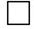 
       1. Я подтверждаю, что в случае установленного факта моей смерти любые мои
внутренние органы и ткани могут быть изъяты для трансплантации (отметить нужное).
       2. Можно забрать все органы, кроме указанных (отметить нужное):

сердце

печень

почки

поджелудочная железа

легкие

глазные яблоки

ткани (кожа, мышцы, хрящи, костная ткань, кровеносные сосуды).
       Даю согласие на занесение, сбор, обработку и хранение моих персональных данных.
________________________________________________________
/____________________/
       (фамилия, имя, отчество (при его наличии) лица) подпись
"______"_______________20_____г.
Дата подписания
                    Справка о регистрации прижизненного согласия на
                   посмертное донорство органов (части органа) и (или)
                    тканей (части ткани) в целях трансплантации      Уважаемый (ая)____________________________________________________________       Ваше заявление о прижизненном согласии на посмертное донорство органов (частиоргана) и (или) тканей (части ткани) в целях трансплантации зарегистрировано.       Дата регистрации: "___" ____________ 20______ года.       Фамилия, имя, отчество (при наличии) руководителя организации первичной медико-санитарной помощи_____________________________________________ подпись /__________/       Печать организации        первичной медико-санитарной помощи       Сноска. Приложение 3 - в редакции приказа Министра здравоохранения РК от 07.04.2023 № 64 (вводится в действие по истечении десяти календарных дней после дня его первого официального опубликования).        Расписка о согласии или отказе на изъятие органов (части органа) и (или)  
                   тканей (части ткани) в целях трансплантации      Я, __________________________________________________________________                   (фамилия, имя, отчество (при его наличии) лица)ИИН________________________________________________________________________________________________________________________________________________       (№, дата выдачи документа, удостоверяющего личность, кем и когда выдан)Я даю согласие/отказываюсь (подчеркнуть нужное) на изъятие органов у умершего супруга(супруги), близкого родственника____________________________________________________________________________       (указать степень родства, фамилия, имя, отчество (при наличии) умершего)с целью трансплантации._______________________________________________________________/_____________/                   (фамилия, имя, отчество (при его наличии) лица)       подпись"____" _____________ 20______г.  Дата подписания Перечень утративших силу некоторых приказов Министерства здравоохранения Республики Казахстан       1. Приказ Министра здравоохранения и социального развития Республики Казахстан от 18 мая 2015 года № 360 "Об утверждении Правил прижизненного добровольного пожертвования тканей (части ткани) и (или) органов (части органов) после смерти в целях трансплантации" (зарегистрирован в Реестре государственной регистрации нормативных правовых актов под № 11381, опубликован 30 июня 2015 года в Информационно-правовой системе "Әділет").       2. Приказ Министра здравоохранения Республики Казахстан от 1 февраля 2018 года № 43 "О внесении изменения в приказ Министра здравоохранения и социального развития Республики Казахстан от 18 мая 2015 года № 360 "Об утверждении Правил прижизненного добровольного пожертвования тканей (части ткани) и (или) органов (части органов) после смерти в целях трансплантации" (зарегистрирован в Реестре государственной регистрации нормативных правовых актов под № 16411, опубликован 3 апреля 2018 года в Эталонном контрольном банке НПА РК в электронном виде).       3. Приказ Министра здравоохранения Республики Казахстан от 18 мая 2020 года № ҚР ДСМ-50/2020 "О внесении изменения в приказ Министра здравоохранения и социального развития Республики Казахстан от 18 мая 2015 года № 360 "Об утверждении Правил прижизненного добровольного пожертвования тканей (части ткани) и (или) органов (части органов) после смерти в целях трансплантации" (зарегистрирован в Реестре государственной регистрации нормативных правовых актов под № 20662, опубликован 20 мая 2020 года в Эталонном контрольном банке НПА РК в электронном виде).© 2012. РГП на ПХВ «Институт законодательства и правовой информации Республики Казахстан» Министерства юстиции Республики Казахстан      Министр здравоохранения Республики Казахстан А. ЦойПриложение к приказу
Министра здравоохранения
Республики Казахстан
от 21 декабря 2020 года
№ ҚР ДСМ-308/2020Приложение 1
к правилам дачи прижизненного
волеизъявления человека на
посмертное донорство органов
(части органа) и (или) тканей
(части ткани) и уведомления
супруга (супруги) или одного из
близких родственников об этомФормаФормаПриложение 2
к правилам дачи прижизненного
волеизъявления человека на
посмертное донорство органов
(части органа) и (или) тканей
(части ткани) и уведомления
супруга (супруги) или одного из
близких родственников об этомФормаФормаПриложение 3
к правилам дачи прижизненного
волеизъявления человека на
посмертное донорство органов
(части органа) и (или) тканей
(части ткани) и уведомления
супруга (супруги) или одного из
близких родственников об этомПеречень основных требований к оказанию государственной услуги "Регистрация прижизненного отказа или согласия на посмертное донорство органов (части органа) и (или) тканей (части ткани) в целях трансплантации"1Наименование услугодателяНаименование услугодателяМедицинские организации, оказывающие первичную медико-санитарную помощьМедицинские организации, оказывающие первичную медико-санитарную помощь2Способы предоставления государственной услугиСпособы предоставления государственной услуги1) Медицинские организации, оказывающие первичную медико-санитарную помощь;2) веб-портал "электронного правительства".1) Медицинские организации, оказывающие первичную медико-санитарную помощь;2) веб-портал "электронного правительства".3Срок оказания государственной услугиСрок оказания государственной услуги1) через услугодателя срок оказания – в течение 1 (одного) рабочего дня;2) через портал – максимально допустимое время ожидания для сдачи пакета документов – не более 15 (пятнадцати) минут;Максимально допустимое время обслуживания услугополучателя через портал – 30 (тридцать) минутМаксимально допустимое время обслуживания услугополучателя через услугодателя – 1 (один) рабочий день.1) через услугодателя срок оказания – в течение 1 (одного) рабочего дня;2) через портал – максимально допустимое время ожидания для сдачи пакета документов – не более 15 (пятнадцати) минут;Максимально допустимое время обслуживания услугополучателя через портал – 30 (тридцать) минутМаксимально допустимое время обслуживания услугополучателя через услугодателя – 1 (один) рабочий день.4Форма оказания государственной услугиФорма оказания государственной услугиЭлектронная (частично автоматизированная) /бумажная.Электронная (частично автоматизированная) /бумажная.5Результат оказания государственной услугиРезультат оказания государственной услугиСправка о регистрации прижизненного отказа на посмертное донорство органов (части органа) и (или) тканей (части ткани) по форме согласно приложению 1 к настоящей государственной услуге;справка о регистрации прижизненного согласия на посмертное донорство органов (части органа) и (или) тканей (части ткани) по форме согласно приложению 2 к настоящей государственной услуге.Справка о регистрации прижизненного отказа на посмертное донорство органов (части органа) и (или) тканей (части ткани) по форме согласно приложению 1 к настоящей государственной услуге;справка о регистрации прижизненного согласия на посмертное донорство органов (части органа) и (или) тканей (части ткани) по форме согласно приложению 2 к настоящей государственной услуге.6Размер оплаты, взимаемой с услугополучателя при оказании государственной услуги, и способы ее взимания в случаях, предусмотренных законодательством Республики КазахстанРазмер оплаты, взимаемой с услугополучателя при оказании государственной услуги, и способы ее взимания в случаях, предусмотренных законодательством Республики КазахстанГосударственная услуга оказывается физическим лицам бесплатно.Государственная услуга оказывается физическим лицам бесплатно.7 График работы услугодателя, Государственной корпорации и объектов информации  График работы услугодателя, Государственной корпорации и объектов информации 1) услугодатель – с понедельника по пятницу с 8.00 до 20.00 часов без перерыва, в субботу с 9.00 до 14.00 часов, кроме выходных и праздничных дней согласно трудовому законодательству Республики Казахстан.Государственная услуга оказывается в порядке очереди, без предварительной записи и ускоренного обслуживания.2) портал – круглосуточно, за исключением технических перерывов в связи с проведением ремонтных работ.1) услугодатель – с понедельника по пятницу с 8.00 до 20.00 часов без перерыва, в субботу с 9.00 до 14.00 часов, кроме выходных и праздничных дней согласно трудовому законодательству Республики Казахстан.Государственная услуга оказывается в порядке очереди, без предварительной записи и ускоренного обслуживания.2) портал – круглосуточно, за исключением технических перерывов в связи с проведением ремонтных работ.8Перечень документов и сведений, истребуемых у услугополучателя для оказания государственной услугиПеречень документов и сведений, истребуемых у услугополучателя для оказания государственной услугиУслугодателю:1) документ, удостоверяющий личность, либо электронный документ из сервиса цифровых документов для идентификации личности при непосредственном обращении к услугодателю;2) заявление по формам, согласно приложениям 1, 2 к настоящим Правилам.На портал:1) заявление в форме электронного запроса.Услугодателю:1) документ, удостоверяющий личность, либо электронный документ из сервиса цифровых документов для идентификации личности при непосредственном обращении к услугодателю;2) заявление по формам, согласно приложениям 1, 2 к настоящим Правилам.На портал:1) заявление в форме электронного запроса.9Основания для отказа в оказании государственной услуги, установленные законами Республики КазахстанОснования для отказа в оказании государственной услуги, установленные законами Республики Казахстан1) установление недостоверности документов, представленных услугополучателем для получения государственной услуги, и (или) данных (сведений), содержащихся в них;2) отсутствие прикрепления к данной медицинской организации первичной медико-санитарной помощи.1) установление недостоверности документов, представленных услугополучателем для получения государственной услуги, и (или) данных (сведений), содержащихся в них;2) отсутствие прикрепления к данной медицинской организации первичной медико-санитарной помощи.10Иные требования с учетом особенностей оказания государственной услуги, в том числе оказываемой в электронной форме и через Государственную корпорациюИные требования с учетом особенностей оказания государственной услуги, в том числе оказываемой в электронной форме и через Государственную корпорациюУслугополучатель имеет возможность получения государственной услуги в электронной форме посредством зарегистрированного на портале абонентского номера сотовой связи услугополучателя путем передачи одноразового пароля или путем отправления короткого текстового сообщения в качестве ответа на уведомление портала.Услугополучатель имеет возможность получения государственной услуги в электронной форме через портал при условии наличия ЭЦП.Для лиц с ограниченными физическими возможностями наличие пандуса, кнопки вызова, тактильной дорожки для слепых и слабовидящих, зала ожидания, стойки с образцами документов.Услугополучатель имеет возможность получения информации о порядке и статусе оказания государственной услуги в справочных службах услугодателя, а также Единого контакт-центра "1414", 8-800-080-7777.Услугополучатель имеет возможность получения государственной услуги в электронной форме посредством зарегистрированного на портале абонентского номера сотовой связи услугополучателя путем передачи одноразового пароля или путем отправления короткого текстового сообщения в качестве ответа на уведомление портала.Услугополучатель имеет возможность получения государственной услуги в электронной форме через портал при условии наличия ЭЦП.Для лиц с ограниченными физическими возможностями наличие пандуса, кнопки вызова, тактильной дорожки для слепых и слабовидящих, зала ожидания, стойки с образцами документов.Услугополучатель имеет возможность получения информации о порядке и статусе оказания государственной услуги в справочных службах услугодателя, а также Единого контакт-центра "1414", 8-800-080-7777.Приложение 4
к правилам дачи прижизненного
волеизъявления человека на
посмертное донорство органов
(части органа) и (или) тканей
(части ткани) и уведомления
супруга (супруги) или одного из
близких родственников об этомПриложение 4
к правилам дачи прижизненного
волеизъявления человека на
посмертное донорство органов
(части органа) и (или) тканей
(части ткани) и уведомления
супруга (супруги) или одного из
близких родственников об этомФормаФормаПриложение 2 к приказу
Министра здравоохранения
Республики Казахстан
от 21 декабря 2020 года
№ ҚР ДСМ-308/2020